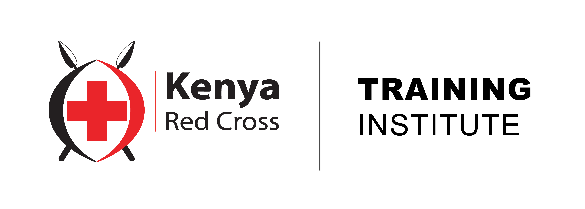 APPLICATION FORMREAD THE INSTRUCTIONS BEFORE COMPLETING THIS FORM.COMPLETE ALL APPROPRIATE SECTIONS IN CAPITAL/BLOCK LETTERS AND RETURN WITH YOUR NON-REFUNDABLE APPLICATION FEE AND OTHER SUPPORTING DOCUMENTS TO:Kenya Red Cross Training InstituteP.O. Box 40712 – 00100 Nairobi, KENYATel: +254705464722, Tel: +254 787889533Email: info@krcti.ac.ke , admissions@redcross.or.kePLEASE WRITE IN CAPITAL LETTERS.APPLICANT’S DETAILSPERMANENT ADDRESSPARENT/GUARDIAN INFORMATIONEMERGENCY CONTACTSEDUCATIONAL BACKGROUND:Secondary EducationCOURSE APPLIED FOR  (tick appropriate)FINANCING OF STUDIESINDICATE HOW YOU LEARNT ABOUT KENYA RED CROSS TRAINING INSTITUTERadio [ ] Television [ ] Newspapers [ ] Friends [ ] Career Exhibitions [ ] Referrals [ ](Name where applicable)………………………………………………ATTESTATION.APPLICATION CHECKLISTNon-refundable application fee (Kshs. 1,000 for Paramedic and Kshs. 500 for EMT) No cash payment*Duly filled and signed application formCopies of all academic certificates including secondary school certificates and any other certificate obtained.One (1) recent passport size photograph (write your name on reverse side)Copy of national I.D/Passport.ADDITIONAL REQUIREMENTS FOR INTERNATIONAL STUDENTSAn official translation of academic records (where language of study is not English)A current financial guarantee letterNon-refundable application fee of USD 20 for Paramedic and USD 10 for EMT (No cash payment)PAYMENT OF APPLICATION FEEApplication fee is payable through Pay bill Number: 742329, Account number (your name)For International applicants, application fee is payable through DTB, Account name: KRCS ICHA Training, Account no. 0816529005 swift code DTKEKENA for International ApplicantsPayment can also be made to the below bank account: Bank Name: Diamond Trust BankBranch: Capital CentreAccount Name: KRCS ICHA TrainingAccount Number: 0816529005Bank Code: 063Branch Code: 008Swift Code: DTKEKENA* Money once paid is not refundable.REGISTRATION: Students should be registered for classes prior to the beginning of any course to avoid irregularity of failure to attend 95% class attendance as per the institute’s policy.For Online Applications, Scan and Attach the following Documents on the blank pages provided: copies of academic certificates including secondary school certificate and any other certificate obtained.I.D/ Passport.ONLY DULY FILLED APPLICATION FORM WILL BE PROCESSED.	FOR OFFICIAL USE ONLYAPPLICATION NO: …………………………      APPLICATION FEES RECEIPT NO. / CHEQUE NO…………………………                     DATE: …………………………….………….	NAME: ………………….…………………….           SIGNATURE ………………………………………….Kenya Red Cross Training Institute RESERVES THE RIGHT OF ADMISSIONFULL NAMES (as per secondary school certificates or its equivalent)TITLEMR [ ]MRS [ ]MS [ ]GENDER   Male [ ]	Female [ ]DATE OF BIRTHNATIONALITY.NATIONAL ID/PASSPORTNO.COUNTYSUB- COUNTYLOCATION*COUNTRY OF RESIDENCE*COUNTRY OF RESIDENCE*CITYP.O.BOXEMAILMOBILE PHONETOWNNAME OF THE FATHER:PHONE NUMBER:OCCUPATION:DECEASED/ALIVENAME OF THE MOTHER:PHONE NUMBER:OCCUPATION:DECEASED/ALIVENAME OF THE GUARDIAN:PHONE NUMBER:OCCUPATION:NAME:PHONE NUMBER:OCCUPATION:RELATIONSHIPNAME:PHONE NUMBER:OCCUPATION:RELATIONSHIPINSTITUTIONS ATTENDEDFROM (YEAR)TO (YEAR)CERTIFICATE AWARDEDMEAN GRADEBIOLOGY    GRADEi.PROGRAMME LEVELDiploma in Paramedic [ ]	Certificate in Advanced Emergency Medical Technician-I [ ]Diploma in Paramedic [ ]	Certificate in Advanced Emergency Medical Technician-I [ ]ii.MODE OF STUDYFull-time [ ]  - from 8a.m to 4p.m Mon-FriPart Time [ ] – from 4p.m to 7p.m Mon-Fri & Saturday 9a.m – 1p.mOnline Learning [Medics Only ]iii.PREFERRED ADV. EMT  INTAKEJanuary [Full-time]        May [Full-time]	     September [Full-time ]	                                              [Part-time]January [Full-time]        May [Full-time]	     September [Full-time ]	                                              [Part-time]iv.PREFERRED PARAMEDIC INTAKEJanuary [Full-time ]    July [Part-time/Online ]    January [Full-time ]    July [Part-time/Online ]    NB.Paramedic Intake is in January (full-time) and July (part-time/Online)Adv. Emergency Medical Technician is in January(Full-time), May (F.T/P. T/Online) and September (full-time). Online EMT/Paramedic can only be undertaken by practicing medical professionals.Adv. EMT/Paramedicine program (part-time) – 1600hrs – 1900hrsParamedic Intake is in January (full-time) and July (part-time/Online)Adv. Emergency Medical Technician is in January(Full-time), May (F.T/P. T/Online) and September (full-time). Online EMT/Paramedic can only be undertaken by practicing medical professionals.Adv. EMT/Paramedicine program (part-time) – 1600hrs – 1900hrs